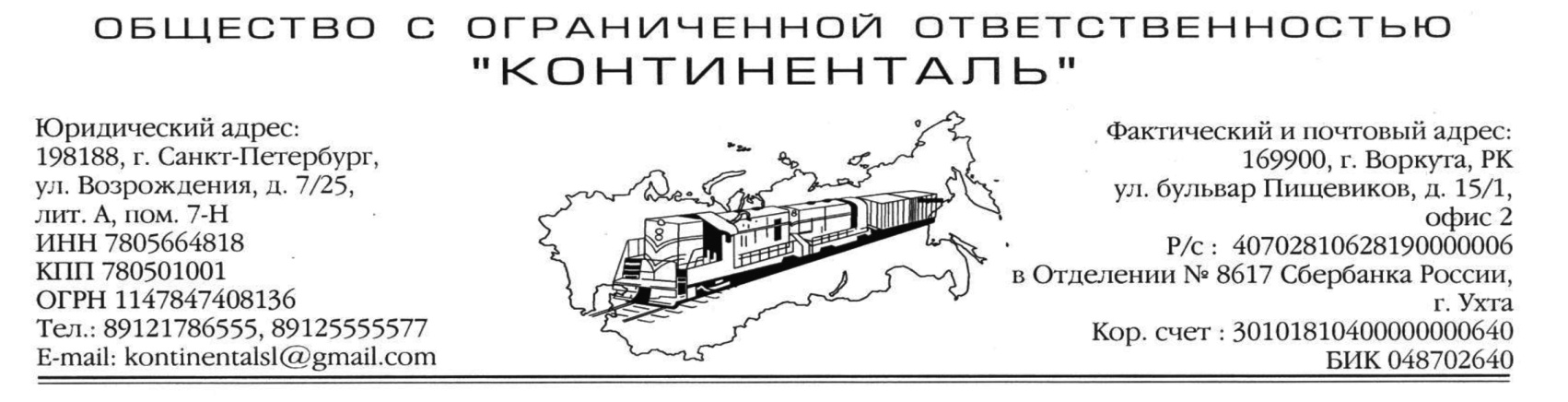                                            КАРТА ПАРТНЕРА                              Генеральный директор                                                           А.В. СуворовОбщество с ограниченной ответственностью« Континенталь »Общество с ограниченной ответственностью« Континенталь »Общество с ограниченной ответственностью« Континенталь »Юридический адрес:198188 , г. Санкт-Петербург, ул. Возрождения, д. 7/25, лит. А, пом. 7-Н198188 , г. Санкт-Петербург, ул. Возрождения, д. 7/25, лит. А, пом. 7-НИНН78056648187805664818КПП780501001780501001Расчетный счет40 70 281 062 819 000 000640 70 281 062 819 000 0006Банк  Отделение №8617 Сбербанка России, г. УхтаОтделение №8617 Сбербанка России, г. УхтаКор счет30 10 181 040 000000 064030 10 181 040 000000 0640БИК  048702640048702640ОГРН 1147844740813611478447408136 ОКПО 15212742, ОКАТО 40276564000, ОКТМО 40338000000, ОКОГУ 4210014, ОКФС 16, ОКОПФ 12165,  ОКПО 15212742, ОКАТО 40276564000, ОКТМО 40338000000, ОКОГУ 4210014, ОКФС 16, ОКОПФ 12165,  ОКПО 15212742, ОКАТО 40276564000, ОКТМО 40338000000, ОКОГУ 4210014, ОКФС 16, ОКОПФ 12165, ОКВЭД                          63.40 организация перевозок грузовОКВЭД                          63.40 организация перевозок грузовОКВЭД                          63.40 организация перевозок грузовГенеральный директор Генеральный директор Суворов Антон ВладимировичКод получателя (ТГНЛ)Код получателя (ТГНЛ)4852Код ЕЛС Код ЕЛС 1005274431ДействуетДействуетНа основании УСТАВАТелефон/факс: Телефон/факс: 8 912 1786555Адрес электронной почтыАдрес электронной почтыKontinentalSL@gmail.comАдрес для отправки почтовой корреспонденции:Адрес для отправки почтовой корреспонденции:169900 , г. Воркута, ул. Бульвар-Пищевиков, д. 15/1, офис 2ООО «Континенталь»